Інформаційна довідка 1)щодо якісних показників кваліфікаційної роботиП.І.Б. здобувача вищої освіти		Освітній ступінь 	другий (магістерський)	Спеціальність	122 Комп’ютерні науки	Освітньо-професійна програма 	«Інформатика»	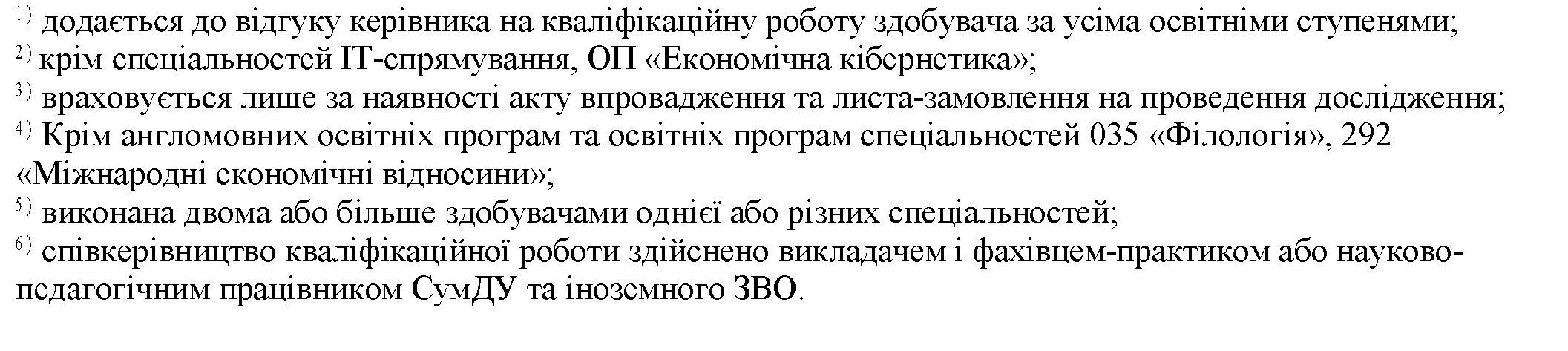 № з/пЯкісні показники кваліфікаційної роботиЗазначититак/ні1Виконана за програмою академічної мобільності2Високий рівень використання програмного забезпечення 2)так3Результати впроваджено на підприємстві, (в організації, установі) або в навчальному процесі 3)4Виконана на замовлення підприємства (організації, установи) 3)5Захищена на підприємстві (в організації, установі)6Захист англійською мовою4)7Комплексна кваліфікаційна робота 5)8Виконана під подвійним керівництвом 6)9Поглиблена наукова складова (участь в НДР, участь у всеукраїнському конкурсі студентських наукових робіт)10Результати оприлюднені в тезах доповіді, фаховій статтіКерівник кваліфікаційної роботи(підпис)(Ім’я та ПРІЗВИЩЕ)В.о. завідувач кафедри КНІгор ШЕЛЕХОВ(підпис)(Ім’я та ПРІЗВИЩЕ)